Email: willen.hospice@nhs.netReferral for (delete as appropriate):Willen at Home Team/Inpatient Care/PhysiotherapyLymphoedema Clinic (See separate referral form, available online or SystmOne)Registered charity number 270194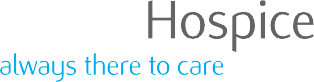 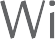 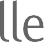 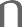 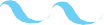 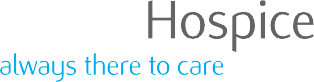 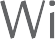 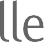 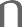 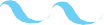 For Hospital referrals please include recent correspondence, blood results and current list of medications.Data Protection. Willen Hospice will hold the information you give on this form only to provide and/or improve our service to you. We will process your information in compliance with current data protection laws.Willen Hospice, Milton Road, Willen Village, Milton Keynes, MK15 9AB01908 663636 www.willen-hospice.org.uk Registered charity number 270194C025 Version 4 Author: ACPub. date Nov 2019   Review Nov 2022Is this a Re-Referral?	Yes/NoIf Yes, please describe the patient’s current situation:Is this a Re-Referral?	Yes/NoIf Yes, please describe the patient’s current situation:Is this a Re-Referral?	Yes/NoIf Yes, please describe the patient’s current situation:Is this a Re-Referral?	Yes/NoIf Yes, please describe the patient’s current situation:NHS Number:NHS Number:NHS Number:NHS Number:SurnameSurnameFirst NamesFirst NamesD.O.BD.O.BAgeAgeAddressAddressAddressAddressPost CodePost CodeTel No.Tel No.Current Location of PatientCurrent Location of PatientCurrent Location of PatientCurrent Location of PatientGP SurgeryGP SurgeryDistrict Nurse detailsDistrict Nurse detailsGP Telephone No.GP Telephone No.District Nurse detailsDistrict Nurse detailsConsultantConsultantEthnic OriginEthnic OriginAny communication issues? Please list:Any communication issues? Please list:Any communication issues? Please list:Any communication issues? Please list:First point of contact details if not the patient:First point of contact details if not the patient:Referrer details:Referrer details:NameNameNameNameAddressAddressAddressAddressPost CodeTel No.Post CodeTel No.RelationshipRelationshipRole/DesignationRole/DesignationDisease StatusDisease StatusDisease StatusDisease StatusDiagnosis/history of illnessDiagnosis/history of illnessDiagnosis/history of illnessDiagnosis/history of illnessRecent interventions initiated including any medication changesTreatment to dateVulnerabilities/Risks to be aware of in the communitySignificant past and current issues